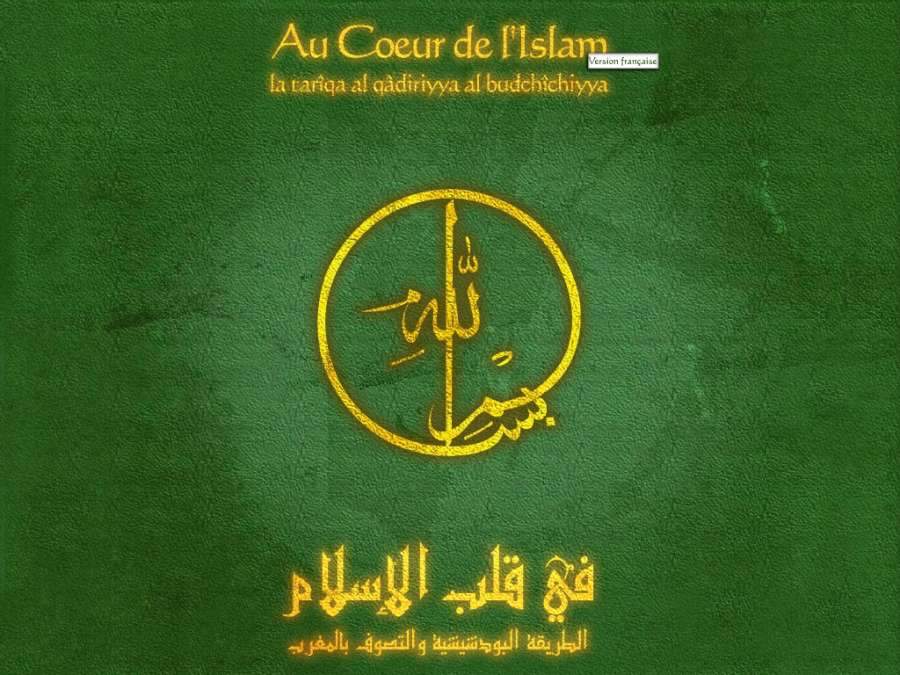 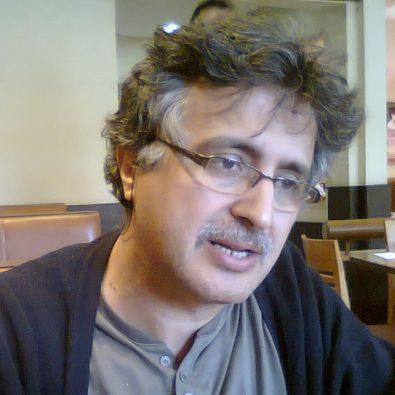 Sommaire 1 de la page spirituelle Facebook intitulée : au cœur de l’IslamParties du sommaireI - Causeries des penseurs de la voie et témoignages. VidéosII - Soirées spirituelles avec Sidi JamalIII - Documents vidéo sur les grandes questions soufies d’hier et d’aujourd’huiIV - Lectures et psalmodie du CoranV – Le Prophète éducateur et ses stations grandiosesVI - Commentaire des Paroles du shaykh Sidi Jamal : causeriesVII - Hommage à Sidi Hamza et à Sidi Jamal par les disciplesVIII - Documents vidéo : paroles de Sidi JamalIX- Documentaires animés par Ahmed El Kheligh + chants de son ensemble Ibn ArabiX - Chants soufis des disciples de la voieXI - Enregistrements vidéo de Sidi Mounir, Sidi Tourabi, Rachid Hamimaz XII - La zaouïa et ce qui s’y passeXIII - Documents écrits, Articles, causeries traduitesXIV - Les grands saints du Maroc à travers l’histoireXV - NécrologieXVI – Deux autres sommairesI - Causeries des penseurs de la voie et témoignages. VidéosL’orientation (tawajuh) : condition sin ne qua non de l’invocation et clef de tous les bienfaits, Professeur Abderrazaq Tourabihttps://www.facebook.com/100017607850196/videos/764012904195631/L'Amour (la mahaba) de DieuProfesseur Abderazaq Tourabihttps://www.facebook.com/100017607850196/videos/642134149716841/Causerie du savant et théologien soufi Taha Rifa'i, mufti des ahl sunna en Irak, à l'occasion d'une réunion de dhikr à Rabat (Hay Ryad) en 2016 pendant le Ramadan, sur le thème : l'amour du Prophète (sur lui les prières de Dieu) : clef de tous les bienfaits et secours de toutes les afflictions.https://www.facebook.com/100017607850196/videos/609207779676145/II - Soirées spirituelles avec Sidi Jamalhttps://www.facebook.com/100017607850196/videos/763478794249042/https://www.facebook.com/100017607850196/videos/759486247981630/Soirée délicieuse juste avant le Covid au moment du mawlid de l'an dernier. Les fuqaras sont heureux et expriment leur joie à leur shaykh en improvisant un poème à l'attention de Sidi Jamal et de la voie. Cette fois-ci ce sont les disciples libyens. https://www.facebook.com/100017607850196/videos/721663831763872/Dhikr collectif avec Sidi Jamal, second type de litanies avec le dhikr individuel chez soi.https://www.facebook.com/100017607850196/videos/714828332447422/Soirée de chants soufis avec notre shaykh Sidi Jamal (avant la crise sanitaire)https://www.facebook.com/100017607850196/videos/714822135781375/Autre soirée avec Sidi Jamalhttps://www.facebook.com/100017607850196/videos/703662283564027/Très belle soirée avec le shaykh Sidi Jamal, lumineux (ma sha' Allah), chantant les poèmes soufisAutre soirée avec Sidi Jamalhttps://www.facebook.com/100017607850196/videos/703662283564027/Autre soirée (extrait court)https://www.facebook.com/100017607850196/videos/699686873961568/Autre soirée mémorable avec Sidi Jamal (Puisse Allah être satisfait de lui)https://www.facebook.com/100017607850196/videos/699670593963196/Soirée merveilleuse en compagnie de notre shaykh bien aimé Sidi Jamal peu avant le confinementhttps://www.facebook.com/100017607850196/videos/699301554000100/Soirée mémorable avec notre bien aimé et regretté Sidi Hamza (qu'Allah sanctifie son secret)Poème de Shihab od-Din Yahya Sohrawardi (que Dieu soit satisfait de lui)https://www.facebook.com/100017607850196/videos/689848891612033/La prière de l'aïd a saghir 2019 avec notre shaykh bien aimé Sidi Jamal et ses enfants bénishttps://www.facebook.com/100017607850196/videos/623389298257993/Une séance de sama'(chants soufis) en présence du shaykh soufi SIdi Jamal que Dieu le protège.https://www.facebook.com/100017607850196/videos/600986373831619/Une des soirées spirituelles avant le COVID, mais la cerise sur le gâteau c'est (retenez votre souffle !) : la hadra de Mawlanahttps://www.facebook.com/100017607850196/videos/770798246850430/Notre shaykh Sidi Jamal dans une assemblée de dhikr fait entendre sa belle voixhttps://www.facebook.com/100017607850196/videos/770802236850031/III - Documents vidéo sur les grandes questions soufies d’hier et d’aujourd’huiLes qualités qui mènent à Dieu : le bel agirhttps://www.facebook.com/100017607850196/videos/762939810969607/Témoignage d’un disciple de la tarîqa al-qâdiryya al-boudchichiyya, M.Médéric Michaud, pompier à Paris.https://www.facebook.com/100017607850196/videos/761624454434476/La grâce et la chance d’avoir un ami spirituel (le shaykh)https://www.facebook.com/100017607850196/videos/756402801623308/Le meilleur ambassadeur de sa religionhttps://www.facebook.com/100017607850196/videos/755113931752195/Un exemple fascinant de dialogue islamo-chrétien. "Venez-en à une parole commune entre vous et nous..."https://www.facebook.com/100017607850196/videos/753996721863916/Juger les états, les ahwals qui expriment l’amour de Dieuhttps://www.facebook.com/photo/?fbid=753294881934100&set=a.593574567906133&__cft__[0]=AZUkIMUA603_Jy0cvw9ZINPbtRyECLP-Dm5OYx9nfaA6Gy9iR9GrgKs_qepX2u2lOkyDBqXoxikVUpk44reaW9ROQfC2A7MlCOJi18ibrx955DJGrb2f2aAzesHEiTbSKOQ&__tn__=EH-RLa sincérité dans le parcours spirituelhttps://www.facebook.com/photo/?fbid=752690695327852&set=a.593574567906133&__cft__[0]=AZVLek5REEB7kq3_1ZzQGEAZdwZDUbZA9iCnnksNGaMM_OLQrZE0u085tK8ygW94elgUShu3bxG_CDNrzmFh36V2oYm5RpmpbWbsw0Kh_2uEUaikBdVq_HxvD_l00xh_YRU&__tn__=EH-RVoir tous les êtres avec l'œil de la miséricorde et de la compassionhttps://www.facebook.com/photo/?fbid=751346035462318&set=a.593574567906133&__cft__[0]=AZXFWLSWwxZckCWOadyIXzqM3JeC8b-pKlaSsdDpuqjChd2rRgwcq4finBA05mLyPVPNFP9P8jMdOPM8DYYTXCTNwmfgzQTbZnW1mp6lYt6OUFvi9z0_H1nptQvkZeGbYtQ&__tn__=EH-RSoigner son apparencehttps://www.facebook.com/photo/?fbid=749091422354446&set=a.593574567906133&__cft__[0]=AZVDgx88OC52olkwf7HHiW2c1P_xAkKjrsdckihTgy7zYyPpEugxN9Jvt2N71SMZspin_ofno0DWnxEkPyYYRks6xnd9U1noMaQU-y9x3vimUhH3eN715Rq_xKRR6nYIaK0&__tn__=EH-RAinsi rayonne une bonne action dans un monde malveillanthttps://www.facebook.com/photo/?fbid=748563249073930&set=a.593574567906133&__cft__[0]=AZUhN3-UGkjpnbY4ZZACu9XJ5lpCKlKvBcYj8FiXrlwO5LUnayXluF3gzoDSCa3Kruc17LImQrGtg5ltnDtjlwROCFsHGbgo5M2VjFevv9NBhSGST6ee9ZO_Pi4hIxv1s3E&__tn__=EH-RIl y a deux genres de femmes : celles qui sont illuminées de l’extérieur et celles qui sont illuminées de l’intérieurhttps://www.facebook.com/photo/?fbid=748265615770360&set=a.593574567906133&__cft__[0]=AZWLe2hny_QnMCFfJ6dwckhnQE1cf6FxgOqJhChkoKFEYOyEjieVaZU7a7pCrP4FBr0jRpSvcf8QMsoU8-C6IKCyxpYsYMy4rcZHACJ1sZR77H4IRsaZuRfxj0BDbvoQX68&__tn__=EH-RLe 20 Novembre dernier est décédé Daniel Cordier (né le 10 Août 1920) le grand résistant de la France librehttps://www.facebook.com/photo/?fbid=10223925341311004&set=a.2045018494681&__cft__[0]=AZVYZ2U4VIZFLhNvmOWlDrqpYZhmVwrNMnZ6Yh1cmECplv49q8iXo9LoqGQ5phhlPcp-sw4Hk2MTB-5ggP7fAjabGgUNWQIYw5qmNRgW3hh1gqTmQVJ37pswAyC7YyyArzQ&__tn__=EH-RReportage sur les préparatifs du colloque Mondial sur le soufisme, dont l'ouverture a eu lieu jeudi 28 Octobre 2020 par Sidi Mounirhttps://www.facebook.com/100017607850196/videos/724456508151271/Communiqué de presse : Spécial Mawlid , Colloque Mondial sur le soufismeباللغة العربية En français ethttps://www.facebook.com/photo/?fbid=724293961500859&set=a.593574567906133&__cft__[0]=AZXmyKPH5g6D0nI_ThuKpLxv3buBY9F0kn25QCgArX6A-FDS8LPfL0qq60_7P0tg2mKyemDH-cbUJnSnjM5C_XDYVb9Xsrw3vIhbOfDM5thcfugRB5_Oh67yfTMKX90CZ4Y&__tn__=EH-RLa Tarîqa al Qâdiriyya al Budchîchiyya aujourd'hui : témoignages de disciples d'Orient et d'Occidenthttps://www.facebook.com/100017607850196/videos/723860261544229/Un visage solaire, un regard divinPris du mur de Samia Dinia avec son autorisation                                                                                                                                                                                                                                                                                                                                                                                                                                                                                                         LJrk1zy10DDUCxIh6OHYiztX9HZzvmDN4l1gkczvZmyz1EQhGPoRteU9kYgB4&__tn__=EH-ROde à l'amour suivie d'une interview de Abdel Malik diffusées le samedi 17 Octobre 2020 sur webbinaire, Festival des musiques soufies de Fès.https://www.facebook.com/100017607850196/videos/718964002033855/L'histoire de la femme misérable et des deux hommesou les mérites infinis de la générosité et de la charité par amour de Dieuhttps://www.facebook.com/100017607850196/videos/713415329255389/Les vertus et les comportements nobles chez les saints soufisLe jugement et les conjectures sur autruihttps://www.facebook.com/100017607850196/videos/698530244077231/Les qualités d'un soufi : l'humilité et l'absence de jugement (mizan). Traduction du Témoignage du mufti de Damas, savant et théologien soufihttps://www.facebook.com/100017607850196/videos/607389603191296/Le soufisme de Sidi Jamal aujourd'hui au japon (Cliquer sur l'image pour aller sur youtube)Court reportage de la chaîne Al Jazira sur l’Islam soufi au Japon incarné par les disciples de la tarîqa al qadiriyya al boudchichiyahttps://l.facebook.com/l.php?u=https%3A%2F%2Fwww.youtube.com%2Fwatch%3Fv%3DF_UesviduI8%26feature%3Dshare%26fbclid%3DIwAR26uTyJCjrOQiG9w0a7Z5qJZGTw6Ta8rhhKdwavuTF-VSWA8kNy5pdF2UA&h=AT0hDVGkBsMLwJuugk7WNu9EV4yWWt88CtPyE5Ey6pcCrpA5FM9I4qEUryp2fowsEoQnMapmpkWSSjKtdQTeH-2xOb_cWeE83M5Ex7-KOnITh49wd83wIWOMKt998m-zUI8mqF62qw&__tn__=H-R&c[0]=AT0LMw_B_bZ5PJiLeiOBcO8w_v09k2YG8cXY4lXYtcw4O5jJC3uAsmxRy-KiBb1YIWfODy7a0HKz0m5aCKhmOyC7-MRmkyo5wi6gE4aLqHVMI6JTtwvi4j7fk-h2QIaJW3Xcv0AoDq_dpinpPPSu0aAhTémoignage poignant de l'arrière-petit-fils du célèbre chef sioux Sitting Bull qui opposa une résistance héroïque à l'armée américaine https://www.facebook.com/100017607850196/videos/599329623997294/Sagesses millénaires : Boudhahttps://www.facebook.com/photo/?fbid=770722800191308&set=a.593574567906133&__cft__[0]=AZXNeOvAPXjTc-d6srCsgH8RhE7716s-6FTEgNkTyPXibOj6vnyNvYqi99Prza_oEGI97udGN9vj0sJrRecAYr07IZ2R6srdDVms9V37dtJXCdMbRO4OGyq5QJxlUgNrHPI&__tn__=EH-RSagesses Orientales : Vivre en bonne santé pour pouvoir s'adonner à l'adoration de notre Seigneur Allahhttps://www.facebook.com/100017607850196/videos/768940953702826/L’histoire du shaykh San'àn qui tomba amoureux de la belle chrétienneDu soufi et gnostique persan Sidi Farīd ad-dīn Attar de Nishapur, https://www.facebook.com/photo/?fbid=768397590423829&set=a.593574567906133&__cft__[0]=AZUR0nVSHLk_auZo-dWWSuI5vOQgSiGRAECaJmlFtRzmN7Ncwzqaq1-zNHXd1bf1iBJ12yBomMTexmmjr3YTP13AubvTGcf30DMc1-AJbzer-ZRCM9MoFkGm8VBnWvIU3iw&__tn__=EH-RIV - Lectures et psalmodie du CoranRemarquable récitation du Coran par un jeune iranien. Tout simplement sublime !https://l.facebook.com/l.php?u=https%3A%2F%2Fwww.youtube.com%2Fwatch%3Fv%3DLj0OVHVMeWs%26feature%3Dshare%26fbclid%3DIwAR1trhic39QqcH2pDr8LH_u4Af7qt4nfobXNe_bK34Qq8_aQA9H_2MmNJtA&h=AT3GCxwivTOriUkid3u6GC3v7ZowXKLF3guVSSW3uzUrKw3QF1EUawD2yx2bJ6-g_0M_eF7FXF1rV1uaBoQBmksqyzvuirM9c0O4L5xbDDVl8eIsbd1WnFUobMLyGcB54HyJYJ6IfA&__tn__=H-R&c[0]=AT3qbYTQgsr3G5jLllWZseGxlADxLR46LVJR8MiMLNMgMneIqcWDESMtNPHN0gdz0ra5TqR2YS5_zU5ELkROaF9UTSKQU76xXZ1QhjZO3C41t0NRiciwSZ_y8HNV-R38AcjZHyVFe38eIG6AX_U3E_S0Lecture du Coran sacré : L'américaine Jennifer Grout imite Mahmood Sidiq El Menshawi (1920-1969).https://www.facebook.com/100017607850196/videos/708415499755372/Verset of Surat al Baqara (verset 285-286). L'américaine Jennifer Grout récite le Coran Sacré.https://l.facebook.com/l.php?u=https%3A%2F%2Fwww.youtube.com%2Fwatch%3Fv%3Dy8PcGK5eE-s%26feature%3Demb_share%26fbclid%3DIwAR3gbFZflISA7hR2PHDMqYeZtchBtFyS_zySbQ2MkG0OIt8R0MQ-Dh71ExY&h=AT35r0zzK1BxpZxqm0MKp7yp9gv8ZLr8eka6L4dWbaMUi8JTHtRDTQjqyrNlmcDm8zql5nNoTKGRfJg8GQw762m9MiAN1j9dC7d8yKADHSQMgBcCptspwcHYt2uvZJp2OLMmwIoo6w&__tn__=H-R&c[0]=AT145YHcwF1Ha3oPyonL-99WZtuuG9VeVXvi15aLGALouTVC8DKhwYHLMenuxxJAQ0wrifEmd3PJaX_Lh6kIXORwuk69s48JvC4E2LlznjHbh67Z-DS1QGji7TVIxx9-AGUL6IfvsvWh-7lADDL54H8aLectures de deux versets : sourate des coalisés et sourate du fer par un récitant de l’ensemble Ibn Arabihttps://www.facebook.com/100017607850196/videos/657458164851106/Versets coraniques et hadiths de notre bien aimé Prophète sur les bienfaits grandiose de l’aumône et de la charitéhttps://www.facebook.com/notes/339640327364137/?__cft__[0]=AZWSTBblD2-9bzxogsU1RgGg7WtikrqnqYUH3pc0jwz2vxjmTyVmtS_r3aHfZNPp92zgcCSW7OTAyBi3XIFSxiHTCpLrVLy-x8JTbStZcTXcjorkf_cX5XnG8VKMcDOL6Vvty39Cu5KtRXDBwd0Ilc1Q&__tn__=%2FTH-RV – Le Prophète éducateur et ses stations grandiosesAimer le Prophète ﷺ  sans le voir : un enfant racontehttps://l.facebook.com/l.php?u=https%3A%2F%2Fwww.youtube.com%2Fwatch%3Fv%3DXB7sVQ-Hokg%26feature%3Dshare%26fbclid%3DIwAR3PqmPENMCa2Zp02qok8-2upsNIeNFJxe1ofrhpBCg7WJWivgswWIdjQ0s&h=AT3hxxwqUv3cdH2MZ3KRb_pYo17lBdtT8vVq8S4gx43hITeD6gr6LsLOqIXbqpSyfr77sgNDy3NDO6WS2T52Zf-sYHO8_emWhRGKdD4mf8WPiDc4cMIZKy03MyWDJeIYCTHrkVwSlg&__tn__=H-R&c[0]=AT1NyFdiQ0Js5t4wj0y4FP9arW2j2iNRSHMGZeO5u7t1xjV5w4B3Io1zN3GbhFl0gs7-CLP9E7zRVHlFNWYNnWNsTipc_MkODEg0L8uZg0jtPC3mOIGp5GtU_Io7hePLyK2c5Crt7kW4pOaibPvm0hVKLes caricatures sur le Prophètehttps://www.facebook.com/photo/?fbid=743269222936666&set=a.593574567906133&__cft__[0]=AZVCgYtWoQdCV7xve73y60GfYqj6XvxxA10u2Vp93LiRNHatqXCNPE5uaCieOiuhWN4351G2rK2Gw8CIwrNLf_W7MR8drdOiLXjCAsISNseIx215ZQkdESarvk3wGB4Uq5k&__tn__=EH-RL’enfance du Prophète et ses significations symboliquesMohamed Benaichhttps://www.facebook.com/photo/?fbid=598837450713178&set=a.593574567906133&__cft__[0]=AZXmiBxqhmbIOKjLdqQhIrKrMyUYqRMG2xKHbaC3EmCAq_WJfEaVw2sknBv3Ogs2HllLe4vdUvTtZ7uAbwe7yZa3nU8D1DXHB34paL7HfBCOVdb57IHoAOTj-vMEEbMvoEs&__tn__=EH-RStations spirituelles dans l’Hégire du ProphèteMohamed Benaichhttps://www.facebook.com/photo/?fbid=594816474448609&set=a.593574567906133&__cft__[0]=AZVvBFB73K-cKUb2E01D3cQP1ubtlHs7LvR99zobsNmPk4PjAtE7i3DXUbZgCjGJ_i6wI8nMUWAHpz0j8VOJlkZnPcZ1mlYR_hIzkRuNitPibg4vpZt_sZ-5-E0k75pYVHg&__tn__=EH-RAspects de l’éducation spirituelle au temps des compagnons du Prophète (sur lui la paix et la grâce de Dieu)El Fadil El Idrissi Hakimhttps://www.facebook.com/photo/?fbid=594264834503773&set=a.593574567906133&__cft__[0]=AZWMMrnyf2ZOgT4_xOk1ZlPN-WFOSwlQF-yFDrOhmdwgAWqGYawO-ltvfYtxCsJp8puRjs8WYWg2EZSYlRh6sprg-PN3GmrZbNpPWV9mtgiZDT90gmkS83pBXxrlvDVTgIM&__tn__=EH-RLes sagesses de l’éducation prophétiqueEl Fadil El Idrissi Hakimhttps://www.facebook.com/photo/?fbid=594264367837153&set=a.593574567906133&__cft__[0]=AZVO8fQwhn_WcscIRm8gGtZp_RHMs5c19Vf0zRrgSMRoiK--A87edPtOQkLP45zUbn3rf2Bn0w3xfpi551I55IKjuZkow3rZ8X2fRurvnBUqqAejYstmenkcySTXP9VDWWI&__tn__=EH-RAspects de l’éducation ProphétiqueL’art de transformer les cœurshttps://www.facebook.com/photo/?fbid=594692607794329&set=a.593574567906133&__cft__[0]=AZXCYgI7yPse5BovklwJwgIhddOMcdaWesAuTNwdIw-2FuwHe4_CPciK98l9IkJq_Fb5aHj_puFmxpcJpTvfkF6Lh-HWfb3AQ3u8v0VacEyXD8lndB21DCTLpY6m2eHr7Fc&__tn__=EH-RUne éducation spirituelle appropriéeAperçu sur la médecine prophétique des âmesEl Fadil El Idrissi Hakimhttps://www.facebook.com/photo/?fbid=594817791115144&set=a.593574567906133&__cft__[0]=AZUaxdnde9SNp-wKEQTZUX5iUNkNqKFWR7FAn-_c9QhIiPKkOXD3mUFBV1uJU_Lv_AbhWrdvUz3rOF_Ih1KbZINNkxVy9O7y7NqWVthKcIKZjkD1IMj9dkL16eXbRKTQGLk&__tn__=EH-RParmi les fruits de l’éducation spirituelle prophétiqueAbû Dharr al-GhifârîEl Fadil El Idrissi Hakimhttps://www.facebook.com/photo/?fbid=594268967836693&set=a.593574567906133&__cft__[0]=AZWUkydzUTGg804XaPw_MoH9Tvxg89Wu-HdNMMvRMwXDDHgXrzO2rKja6fYXWcmib8NYzpm4kfLjvzKEvR9Uer2toSgH4KcLk8gO44jgDRcyCXaKdr1PQHDbA8RvB2FVp1Q&__tn__=EH-RStations grandioses du Prophète (traduction d’une émission TV dans la chaîne égyptienne, Décembre 2020)https://l.facebook.com/l.php?u=https%3A%2F%2Fyoutu.be%2FLAzVl71qjtU%3Ffbclid%3DIwAR39ruIb_jTPEBDSAwKaa46-a1YBTyw_jDsoNYUzyEaV4P-xSHwzJziY-5M&h=AT2W0kU1Y88GghdUN2kt-2VRblzneWdDs1GtazPjUxObeQOa_2cw50uv12dR9ac7yFbuyXNdl19xTkohsVsSthOZMMlgrZdwpbmilrmJ-8emB_Jcpr62hAFzCZ1zDy93Yu-4pMkSBg&__tn__=H-R&c[0]=AT1j_pwKuuN8gC3rg9Y8D-ddTRKxWIZkqH9zAWQiuczUE_c_abGaq6Smg7ZqT1d9rYmt9E0zog7U_D2VVGO5hveTvGoO4Qfdsv_yiRxoZxsVx1ZO0r92AMb-4vHPGmZTafrxW2qV10LWMt8-sFNhHLmqVI - Commentaire des Paroles du shaykh Sidi Jamal : causeriesDouzième causerie (français et arabe)Le soufisme ornement de la beautéhttps://www.facebook.com/photo/?fbid=769491393647782&set=a.593574567906133&__cft__[0]=AZWguP-NKyVwkh-meuEQp_NOTA4-g9pcoWxwXGVyrLOACbTWYPSYGt5iYxH01IqDyMz0ju7NrLcE0EosW6XFWLmCPPLE-Ct9JJrh2v40OdhnGscVRSLg6a4QP_cD2VQ4i_E&__tn__=EH-ROnzième causerie (français et arabe)L’orientation (tawajuh)https://www.facebook.com/photo/?fbid=766322447298010&set=a.593574567906133&__cft__[0]=AZVxsSC0vgRW4jVo_7nFlUT2J0JLHo_qo27sLSvaCRLIsiV3TE3LcUuhMz186xpr7QiXkn_sKSFzx_7SiWfd1CVM-8ceBw884G0C3UTGA6UqOkv6UW764ztaS4V3ra92jsY&__tn__=EH-RDixième causerie (français et arabe)Le dhikr soutenu, signe de ceux qui sont parvenus et état des gens de la proximitéhttps://www.facebook.com/photo/?fbid=761306984466223&set=a.593574567906133&__cft__[0]=AZVbsACsvBFeheKn0twVx7HyvaQEMHZCN74E3mQ_W2uE9aliWW1iV9iTImdz-vyc1n3uXi3csg4XAjjA-kefWbQrLSlbakZYMz8a95aS1lkUxBCaEEfrCGyxwVP5bf5GNcg&__tn__=EH-RNeuvième causerie (français et arabe)La permission divine de la tarîqahttps://www.facebook.com/photo/?fbid=748010315795890&set=a.593574567906133&__cft__[0]=AZXiHAmAHnEe3fuR8_5q5A46UFLM6BoNsE3AJ9A7N0wkTOs4xviG-1TVYCWX8Qslci8a5Qajg4VgQ3JKPQiuzhJsTe3GjP2HtWTuqnITRWgwBQ0h3n8XWru07I-SzzOjhFI&__tn__=EH-RHuitième causerie (français et arabe) : Le secret du beau : Sidi Jamal ou le secret jamalienhttps://www.facebook.com/photo/?fbid=743316322931956&set=a.593574567906133&__cft__[0]=AZUPwpPAHPZV5VQkPpymuj8xEERwKXE4UdvmSOy5JTzgMyjLF_usDs9tMmLk_Pvv2VYc5mpvu0Xto4Dv6SX1ZFQgaLy8srcOo0L36gHIo5Ak_8kCQIuqXnooFbdTO2ytmeE&__tn__=EH-RSeptième causerie (français et arabe) : L’ancrage (tabat) dans la voiehttps://www.facebook.com/photo/?fbid=738291150101140&set=a.593574567906133&__cft__[0]=AZWw8GDhcdt3sJHS9h86RDKn73iBNyLvxe354-YsRTeo_xVlckTrr87UNIArLuvs6d4UaVnH22AL6m_CbfdCoo-pmtnFfODTAlTEtwjuBFSl3RkF0wfwJqFScOQNT0pDzYI&__tn__=EH-RSixième causerie (français et arabe et espagnol) : Al Mawlid AnnabaouiPrier sur notre Prophètehttps://www.facebook.com/photo/?fbid=724235434840045&set=a.593574567906133&__cft__[0]=AZUZ51-A41hgQ3dmTO7_km8WdaoXEiCtRkI_qAsiMOgU_SrPoxidZn00ORO8wnaz2NktCGZDpY1lDf00w6tkeH_9SYr8PYNN2UonymBb0vRRWdW8kz2e4RW2msEPg75OcqE&__tn__=EH-RCinquième causerie (français et arabe et espagnol) : La pureté du cœurhttps://www.facebook.com/photo/?fbid=716678382262417&set=a.593574567906133&__cft__[0]=AZWRmOjx8xYgBQIG_IEmSODxybJ2g88Fj68iG8uMPDbbnRjduNZBNyD9XNgSZcFaU_EbWHbwMpQS7nG1IH47TFUX4_oUFTyNZiIgNCQ7Nyv4nwK0c6T1bxBmqzwc7Q3TobQ&__tn__=EH-RQuatrième causerie (français et arabe)La science utilehttps://www.facebook.com/photo/?fbid=711300082800247&set=a.593574567906133&__cft__[0]=AZUT_g6X6WMsK21O8iG5AIn8eoMU-9WVnyPcJJIc9Zj6-iVPaDp33AgzBmlrmOVFCyVDhTO374i-85RFKwr6ixR_ACZlCHXse0tLj3r9Cr_Z9m06_hbWjqrC4gjKTce40G0&__tn__=EH-RMon commentaire sur une parole de Sidi Jamal s’agissant du respect du pays d’accueil et de ses loisTroisième causerie (français et arabe et espagnol) : l’amour de la patrie chez notre shaykh Sidi Jamal https://www.facebook.com/photo/?fbid=706878219909100&set=a.593574567906133&__cft__[0]=AZU-4cJA5Zim9t5xKrOMQ5AMqch8r9J40rqxkRTdr-1tEeICzkhBG7NleBeNDSWIMMAtn8Eq36RuuUIJH0hMYBZkC8HfY_aJpZ0BQlXzNqLi-Y7YwcpNewTCbofWxKUJwR4&__tn__=EH-RSeconde causerie (français espagnol et arabe) : la beauté (Jamal) de l’amour (mahabba)https://www.facebook.com/photo/?fbid=702121597051429&set=a.593574567906133&__cft__[0]=AZUrCroUo6uad68jJWiEXVUr5uCfcf_QrWsF_z--Ynid76frds4LMx3NTsXo-MPJ5if7lZ-M041G-I0NaEGxQny1wWLQ_a-gIJZuQdyimdY1y7mpgJdnxeIwuKtFt4o4o1c&__tn__=EH-RPremière causerie (français espagnol et arabe) :  Sidi Jamal parle de sa naissance qui est un événement sensationnel. C’est le récit de la naissance du bien aimé au temps de l’amour.https://www.facebook.com/notes/336485570781698/?__cft__[0]=AZXKl3RD1XouPn3mQZtL1bVe5UCV3VP6XL8IeIRmj7TBUmoYhF74cvjnZvO88BNq1qcdn_vkTBxVmXLfEbAmwEqjNwmkTfeZ22Pn1OfPDE6K9VBVLVNBfD4zLQQ8WNu6gvq3IqOZvNsSh2CriqaPQr8Y&__tn__=%2FTH-RVII - Hommage à Sidi Hamza et à Sidi Jamal par les disciplesAu nom de toutes les faquirates et de tous les fuqaras, de tous les disciples de Sidi Jamal, Reconnaissance et gratitude à Sidi Jamal, guide spirituel vivant de la tarîqa Qadiriyya Boudchichiyyaversion françaiseVersion diffusée pendant layali al Wissal, le samedi 5 septembre 2020 https://www.facebook.com/100017607850196/videos/686165001980422/Reconnaissance et hommage à Sidi Jamal, notre shaykhVersion en arabe diffusée pendant layali al Wissal du samedi 29 Août 2020https://www.facebook.com/100017607850196/videos/681750615755194/تكريم ابدي للشيخ سيدي حمزة القادري البودشيشي قدس الله سره (1922-2017)Version en arabe diffusée pendant layali al Wissal du samedi 29 Août 2020https://www.facebook.com/100017607850196/videos/666491770614412/Hommage éternel à Sidi Hamza (1922-2017), guide spirituel de la tariqa Qadiriyya Boudchichiyyaversion françaisehttps://www.facebook.com/100017607850196/videos/666488437281412/**Souvenir à travers deux hommages** Sidi Hamzahttps://www.facebook.com/photo/?fbid=616337072296549&set=a.593574567906133&__cft__[0]=AZUmnyUjUBarV6VKIpinigrq6qcgAfKutmXB6BQFrH7xdNXQVNgs-RSEh57VeoLpCdG_wDMgeeDQgi_wkyaGkFJ51vb4WxgiejISMJ1Jc4jlU6CMPHJuuaAvqMeqlzrSeUs&__tn__=EH-RHommage infini à Sidi HamzaNous te sommes reconnaissants à jamais, ici-bas et dans l’au-delà, devant Dieu et devant les hommes.https://www.facebook.com/100017607850196/videos/602527273677529/Hommage à Feu Sidi Hamza notre bien aimé shaykh en chants et photos.https://www.facebook.com/100017607850196/videos/769296157000639/A l’approche de la commémoration de l’anniversaire du décès de notre regretté shaykh béni Sidi HamzaMausolée du gnostique et pôle de son tempshttps://www.facebook.com/100017607850196/videos/771243950139193/VIII - Documents vidéo : paroles de Sidi JamalDe coeur à coeur, Sidi Jamal, document original en langue arabe. من قلب إلى قلب٬ سيدي جمال. باللغة العربيةhttps://www.facebook.com/100017607850196/videos/729558587641063/De coeur à coeur avec Sidi Jamal, Shaykh de la tarîqa al qadiriyya al poudchichiyyaParoles traduites et doublées en françaisMoutaqa 15 ème édition, Colloque Mondial sur le soufismehttps://www.facebook.com/100017607850196/videos/727440077852914/La prière reliée, connectée par Sidi Jamalhttps://www.facebook.com/100017607850196/videos/610348002895456/Sidi Jamal parlant aux disciples pendant le colloque mondial du soufismeLe shaykh est celui qui projette dans ton cœur l’amour de Dieu, du Prophète (sur lui les prières de Dieu), des hommes et de tout l’univershttps://www.facebook.com/100017607850196/videos/608578686405721/IX- Documentaires animés par Ahmed El Kheligh + chants de son ensemble Ibn ArabiL’ascension des amoureux, partie i, traduction en français.https://www.facebook.com/100017607850196/videos/749791835617738/L’ascension des amoureux, partie II, traduction en français.https://www.facebook.com/100017607850196/videos/751980975398824/Sur les pas d'Ibn ArabiDocumentaire présenté par le chercheur et penseur soufi Ahmed el Khelighhttps://www.facebook.com/100017607850196/videos/725762731353982/Le penseur et chercheur soufi Ahmed El Khligh présente en vidéo le poème :" Ô vous les natifs de l’endroit auquel j’aspire (où se trouve mon bien-aimé) de Sidi as-Shushtarihttps://www.facebook.com/100017607850196/videos/707685756495013/Le penseur et chercheur soufi Ahmed El Khligh présente en vidéo le poème :"L'amoureux accepte sa folie d'aimer" (رضي المتيم في الهوى بجنونه) de Sidi as-Shushtarihttps://www.facebook.com/100017607850196/videos/705689630027959/Le penseur et chercheur soufi Ahmed El Khligh présente en vidéo le poème :"L'amoureux accepte sa folie d'aimer" (رضي المتيم في الهوى بجنونه) de Sidi as-Shushtarihttps://www.facebook.com/100017607850196/videos/705689630027959/Le penseur et chercheur soufi Ahmed El Khligh présente en vidéo le poème :سلبت ليلى مني العقل Layla m'a subtilisé la raison… de Sidi as-Shushtarihttps://www.facebook.com/100017607850196/videos/695354447728144/Le penseur et chercheur soufi Ahmed El Khligh présente en vidéo le poème : " J’étais entre moi et moi-même " كُنتَ ما بَيني وَبَيني » du saint et shaykh soufi arif bi llah Mohamed al Harrâq (né en 1772, que Dieu soit satisfait de lui).https://www.facebook.com/100017607850196/videos/692940964636159/Le penseur et chercheur soufi Ahmed El Khligh présente en vidéo le poème : « تحيي إذا قتلت » « Après avoir tué par son regard, Elle ressuscite par sa parole ».  de Muhy Din Ibn Arabihttps://www.facebook.com/100017607850196/videos/692601874670068/Le penseur et chercheur soufi Ahmed El Khligh présente en vidéo le poème : " s’ils avaient compris les subtilités de l’amour pour Layla. وَلَوْ فَهِمُوا دَقَائِقَ حُبِّ لَيْلَى "du saint et shaykh soufi arif bi llah Mohamed al Harrâqhttps://www.facebook.com/100017607850196/videos/692359741360948/Audio. Ensemble Ibn Arabi dirigé Ahmed El Kheligh, poème chanté du saint soufi marocain Sidi Muhammed al-Harrâq (que Dieu soit satisfait de lui). Qasîda appelée al-humziyya.https://www.facebook.com/100017607850196/videos/691712644758991/Audio. "L'amoureux accepte sa folie d'aimer" de Sidi as-Shushtarihttps://www.facebook.com/100017607850196/videos/691708391426083/Audio. chanté par l'ensemble Ibn Arabi S'ils avaient compris les subtilités de l'amour pour Layla ولو فهموا دقائق حُبَ ليلى Poème chanté du saint soufi marocain Sidi Muhammed al-Harrâq https://www.facebook.com/100017607850196/videos/690544198209169/سلبت ليلى مني العقل Audio.  Layla m'a subtilisé la raisonCe poème est du soufi arif bi llah Abu-al-Hasan Ali ben Abdallah al-Nuymari as-Shushtarihttps://www.facebook.com/100017607850196/videos/690519254878330/Audio.  Ses paroles me ressuscitent : "j'ai connu l'amour quand j'ai connu celui que je te porte. De la sainte Râbi’ah al-‘Adawiyyah (713-801)https://www.facebook.com/100017607850196/videos/689521471644775/Audio. Dieu a rassemblé (réuni) mon être dispersé.  جمع الله شتاتي  du soufi arif bi llah Abu-al-Hasan Ali ben Abdallah al-Nuymari as-Shushtarihttps://www.facebook.com/100017607850196/videos/689452361651686/Audio. Chant de Moheiddin ou Moyiddin Ibn Arabi, 1165-1240 (que Dieu soit satisfait de lui), la religion de l'Amourhttps://www.facebook.com/100017607850196/videos/684368655493390/Audio. Très beau chant qui est en arrière fond de l'hommage à Sidi Jamal. Chant de Moheiddin ou Moyiddin Ibn Arabi, 1165-1240 (que Dieu soit satisfait de lui), https://www.facebook.com/100017607850196/videos/684062302190692/X - Chants soufis des disciples de la voieAudio. Dis à celui qui me blâme (fait des reproches) " Poème soufi chanté par les discipleshttps://www.facebook.com/100017607850196/videos/608086603121596/Audio. Poème soufi chanté par les disciples de la voiehttps://www.facebook.com/100017607850196/videos/607270133203243/Audio. Très beau poème qui est un appel à suivre le shaykh éducateur qui vous mènera à Dieu. C’est le poème du gnostique, le connaissant par Dieu, le Shaykh Sidi Ben Alioua (1869-1934) enterré à Mostaganem en Algérie.Le poème s’intitule : Ô Mes bien aiméshttps://www.facebook.com/100017607850196/videos/603648233565433/Audio. " S'est réalisé certes celui qui a goûté à une liqueur limpide jusqu'à ce qu'il s'évanouisse à tous ses attributs...". Poème du gnostique, connaissant par Dieu, Sidi Abdelghani Nabussi.https://www.facebook.com/100017607850196/videos/603620770234846/Audio. Une réunion (el hadra) en présence du shaykh sidi jamal. https://www.facebook.com/100017607850196/videos/602862040310719/Audio. Groupe national des chants soufis.Le poème commence ainsi : Ô toi l'Amoureux, l'Amour (de Dieu), qui me consume, m'a appelé... "https://www.facebook.com/100017607850196/videos/601695380427385/Ô toi qui recherche la Vérité. Approche !  Poème chanté de Sidi Hamzahttps://www.facebook.com/100017607850196/videos/599450707318519/Séance 1 de poèmes soufis chantés par les disciples (Rabat 2014). Paroles des Saints soufis.https://www.facebook.com/100017607850196/videos/597840417479548/Second extrait d'une séance de chants soufis (Rabat, 2014) https://www.facebook.com/100017607850196/videos/597653000831623/XI - Enregistrements vidéo de Sidi Mounir, Sidi Tourabi, Rachid Hamimaz Version toute finale de l'intervention : Extrémisme, Attentats et caricatures : une responsabilité partagée.https://www.facebook.com/100017607850196/videos/739839536612968/Propositions stratégiques à l'issue de la 15ème édition de la Rencontre mondiale sur le soufisme, séance de clôture. Jeudi 5 Novembre 2020.https://www.facebook.com/100017607850196/videos/731742800755975/مقترحات وتوصيات استراتيجية بعد الملتقى العالمي للتصوف، الدورة ١٥، الجلسة الختاميةhttps://www.facebook.com/100017607850196/videos/731739477422974/Traduction en français de la causerie du Professeur Abderrazaq Tourabi "Le recours au modèle prophétique pour gérer les crises"https://www.facebook.com/100017607850196/videos/729646450965610/Intervention en arabe du Professeur Tourabi lors de la séance 4 du colloque mondial. Samedi 31 Octobrehttps://www.facebook.com/100017607850196/videos/729635927633329/L'objectif de l'Islam est l'Amour (Mahabba)...Extrait de la vidéo de la Rencontre Mondiale du Soufisme du 31 octobre 2020, organisée par Al Moultaqa (tariqa Qadiriyya Boudchichiyya)https://www.facebook.com/1520956629/videos/10223765536635987/Réponse à l'extrémismeExtrait de la vidéo de la Rencontre Mondiale du Soufisme du 31 octobre 2020, organisée par Al Moultaqa (tariqa Qadiriyya Boudchichiyya)https://www.facebook.com/1520956629/videos/10223762980412083/Commentaire des lettres du saint marocain Moulay Larbi Darqawi (1760 - 1823), Layali al wissal, samedi 24 Octobre 2020. Aujourd'hui la vision et la contemplation du Prophète (sur lui les prières et le salut de Dieu)Communication de Sidi Mounir sur les valeurs du soufisme le samedi 17 octobre à l'occasion du festival des musiques soufies de Fès.https://www.facebook.com/100017607850196/videos/721002595163329/Article paru dans la nouvelle tribune Maroc (site, cliquez sur le lien) sur : réponses aux insultes et autres caricatureshttps://l.facebook.com/l.php?u=https%3A%2F%2Flnt.ma%2Flibre-tribune-extremisme-attentats-terroristes-et-caricatures-du-prophete-en-france-une-responsabilite-partagee%2F%3Ffbclid%3DIwAR3Kib4ktm8-mJj8x1RRvV1neX7meihtvICgfuFcT8AwnUMogcj29VkydSU&h=AT0K_R5D2eXDpzOi59kW84qmWhJXXk4p5LnmI4ATQ8G1xRgMEkGjWfTzxAP38aBRlGjVHn-tXtQaa8RvBhkLM1T1pJPot7iSWF8Lwug-gFhT5m0EdhQApfqNzOtKlPatnCE_upTxPw&__tn__=H-R&c[0]=AT3rcVHJF3j7JG9PoHScz_Kka9oGWv-W98Bx5xNlasaKZaZ0OQWrdZy-pJ3djnVWoN4TC7sjLxe_LWmYpLPFPSWqke3HrKLxzqf34oKt1jaOj1p1dYBa0EFeD8uV1ZPXnieh0W5iGX0xaBbL4C8YL2rCCommentaire des lettres du saint marocain Moulay Larbi Darqawi (1760 - 1823), Layali al wissal, samedi 26 septembre 2020https://www.facebook.com/100017607850196/videos/703350566928532/Commentaire des lettres du saint marocain Moulay Larbi Darqawi (1760 - 1823), Layali al wissal, samedi 26 septembre 2020https://www.facebook.com/100017607850196/videos/703350566928532/Commentaire de la parole « L’amour (mahabba) entre deux êtres est chose facile mais c’est l’amour de tous les êtres qui est chose difficile »Sidi Hamza Al-Qâdiri Boudchîch"L’Amour (al-mahabba) est un feu ardent. Il consume tout ce qui n’est pas Dieu. Celle ou celui qui a été brûlé par le feu de l’Amour sera prémuni contre le feu de l’Enfer". Sidi Hamza (que Dieu soit satisfait de lui)L’amour de Kaiss pour Layla chez les soufisVoir celle ou celui qui a vu le bien aiméCommentaire des lettres du saint marocain Moulay Larbi Darqawi (1760 - 1823), Layali al wissal, samedi 10 septembre 2020https://www.facebook.com/100017607850196/videos/711805509416371/Causerie en français : Le regard soufi et ses implications sociales. Rachid Hamimazhttps://www.facebook.com/100017607850196/videos/690562861540636/Commentaire des lettres du saint marocain Moulay Larbi Darqawi (1760 - 1823), Layali al wissal, samedi 26 Décembre 2020. " Le coeur : foyer de toutes imperfections humaines"https://www.facebook.com/100017607850196/videos/765258957404359/XII - La zaouïa et ce qui s’y passeBibliothèque de la Zawiya mère de Madaghhttps://www.facebook.com/100017607850196/videos/597080290888894/Une réunion de dhikr (invocation) collectifhttps://www.facebook.com/100017607850196/videos/596718437591746/XIII - Documents écrits, Articles, causeries traduitesL’extraordinaire histoire des sept berbères regraga qui visitèrent le Prophètehttps://www.facebook.com/notes/1788696797954365/?__cft__ [0]=AZVWcUVRZ6vG9bqF4VF6Uwp9eRODDaIEAK3w0LpqR1Wt69tJM6-u4r55KK8xI5168-qtHRcub56TLIKga5HzoEBppec97PFTfH8Elr_UQL1OTbrGNdm8FQrHHcoqZ04o_zFWDpiAHlqxnyB-7nzSZeJB&__tn__=%2FTH-RLa Tariqa al qâdiriyya al budchîchiyya : repères de conduites pour e nouveau disciplehttps://www.facebook.com/notes/630783980922370/?__cft__[0]=AZXuZX301AigayrAr1XkKQ29b1eeMt2y_4mGavWRpfexFevfqrfI83JXbQKwNeH05K_hiO--MlomUrdM_NdCWMpK4euRDTa6mRyUIJyRhuHtVZl-pbFuB0d5sIZmMVSEIA4phsXml_tNNULesSlwuYA0&__tn__=%2FTH-RLes Secrets du Jeune Écrit par le grand théologien et saint soufi Al-Ghazâlî (450/1058-505/1111)https://www.facebook.com/photo/?fbid=606798059917117&set=a.593574567906133&__cft__[0]=AZWW9Li8EVGpxqvQ1acOItf1K9R4GlKM7rZumCPRX56N2XOUJ_XQyXhaHI0uA2hrnDTGe5piZ2iZMpe0P0lFCuHMO4lBI0LXUtqNfDJouphenWjfG5zEMXlVTTuilHsObgM&__tn__=EH-RSoufisme et citoyennetéAbdelaziz Saddikihttps://www.facebook.com/photo/?fbid=606146929982230&set=a.593574567906133&__cft__[0]=AZUXZ4k-6zFZvLBjr9tfoGw57RlV97xd9xGAfB25CfYZ1SzCtdcxAOWzX7fUbPXYGDqVGnnUPInbiEXMC5OPpqCrYPZoJff5tQWUgpATnA7VmbMIXlFCzPRNAZE63S2cmps&__tn__=EH-RL'Esprit soufi au cœur de la société marocaine traditionnelleKamal Abdelmajidhttps://www.facebook.com/photo/?fbid=603714496892140&set=a.593574567906133&__cft__[0]=AZVD7Ecs_0RkWuuWCCKNMHXxI_ysd4XHzMY8DII0VfhtCMHCKztALHWZ2PDPzb2tMY0aGvjVM9ah7dz92JAQKfsXh0mkSBxn3ucT2_Fied3x24jyx1W9YakPNLCxy6cmQqU&__tn__=EH-RRelativité des résultats scientifiques et certitude de l’expérience soufieAbdelmajid Bensaoudhttps://www.facebook.com/photo/?fbid=604874870109436&set=a.593574567906133&__cft__[0]=AZXpxsjA3TG2N0rLX6QYHpRdSQRz8BUNT-xlWlSFXNSVe8fmdSzqH9NDmR5x81r736yekGaXZbxmaV4V3qFEvHF87qEoy3-GOh3HwL1HSGm72x2aX26xrzmg0YUhtAzxl_c&__tn__=EH-RUne mondialisation spirituelle peut-elle réduire les malentendus et les conflits entre cultures ?Ahmed Rhazalihttps://www.facebook.com/photo/?fbid=602440880352835&set=a.593574567906133&__cft__[0]=AZUP05ie4zN0vRIbVztMNsDZD-6YLiYsUFrRcR2NFbiu2onxBd_gzcltuaO3BmwXWEtutqJ7gbQAo9laNqZRXQ1JEtTTIy1fmuHKpEK2vHDy58MzFEmDSOlY3Fz_T5ROcBY&__tn__=EH-RL’éducation spirituelle d’hier et aujourd’huiMohamed Sahrihttps://www.facebook.com/photo/?fbid=602423467021243&set=a.593574567906133&__cft__[0]=AZUDuVl31URwy3ofVqc04u1n9ryM4lhl6T0ptXiIKO04WQgB4n4C5gCfyi3NEnt6M1bAAoVBwxJphSSlw0r9K_40t_KerEGjDKpOi6HEw3wedKAgqHsqAZJYHPEqHcx_XIc&__tn__=EH-RDe quelques embûches dans le cheminement spirituel du discipleMohammed Mustapha Azzamhttps://www.facebook.com/photo/?fbid=632411007355822&set=a.593574567906133&__cft__[0]=AZV7B9R0Szv2YZtVOYOI8lQtKVIzoVeqERWi-Kd8RPv3HxgqCHyu554d6FE0qWuR-45GW3JroAAfbPQbZvrKllFEA7e0pDqOtKET6HhvUh2KuN7_g7ga_cO1NtYwF8bkmwo&__tn__=EH-RLe rôle du chant soufi (sama’) dans l’éducation spirituelleAux origines était le Samahttps://www.facebook.com/photo/?fbid=602399647023625&set=a.593574567906133&__cft__[0]=AZUo-fqQymugo16GIuvot_9wgq4C_Mm0MGKhISr_vzNRIxaVmWKFUIimoTnS1UzpyD78LGA8b87650gXYfecRMt09evICnc9gLJ3reh4bVUsAITe_PuVC4OJXBkALkKxm14&__tn__=EH-RL’état spirituel (hâl) : une forte émotion, provoquée par les Lumières divines qui traversent le cœurhttps://www.facebook.com/100017607850196/videos/599960220600901/Un miroir de notre foi. Ces soufis qui viennent d’ailleursRachid Hamimazhttps://www.facebook.com/photo/?fbid=598848680712055&set=a.593574567906133&__cft__[0]=AZXKe2VqCbtEVVp-Ut3PZPXOtGakXxp8rKH8udtfCXcirYFlGhQe_mmxEo3XJS878rTy6I26K2QspSbCP9JCKEWhbruvfRUO85bshWMtaMsWn_pH27MuBeuOL12Fh5-dZTc&__tn__=EH-RLes spécificités de la voie initiatiqueMohamed Sahrihttps://www.facebook.com/photo/?fbid=598831844047072&set=a.593574567906133&__cft__[0]=AZWBJIaKveuZ_Z31CTrawUxe7Tbp2eqeTLtu1DUgfTcFxKQQ2quURipMNgGbIJvCaYAt9FltXnDVSZ8eumgyCc69yZkKtcsWS-Y8WR_IHa-d7Sodbo9bT9bBXupTa8Qx4lo&__tn__=EH-RA la recherche du Maître spirituel authentique : quelques repèresLecture et un essai de commentaire d’un texte d’Ibn Arabi intitulé « la Vénération des Maîtres spirituels » et qui constitue le chapitre 181 de son œuvre majeure «Al-Futûhat al-Makkiyyâ» (les illuminations de la Mecque). La traduction en français est empruntée à Michel Valsân grand connaisseur d’Ibn Arabi et qui a publié ce texte dans le numéro 372-373 de la revue Etudes Traditionnelles (Juillet-Octobre 1962).https://www.facebook.com/photo/?fbid=598107967452793&set=a.593574567906133&__cft__[0]=AZU7857UlCAd4JEWB1AJYrYK1D-aMepgPAOiFo9x-gznUzEVfWLDbUFJfYh2tyXkSo4yA-CxBxDztttK9BYbeFigedJx8xuOvVY5lX-pUCJYL0UGHTH1nPOBk5NU6fd8uNw&__tn__=EH-RQuelques clefs de la compréhension des textes sacrés : l’Amour et l’HumilitéUn épisode de la Sîra de Sidna Muhammad. Kamal Abdelmajidhttps://www.facebook.com/photo/?fbid=597368554193401&set=a.593574567906133&__cft__[0]=AZVHlkLFuMc1qwAVYD3jGw6gOsM-PntxemX_IN5y8G0tICMnfRdpnVSJCquJPE4VZjMryzOPE5OBoW80HEhIsTS_3OJLQi0mB6wynFbDb7VVlT7PzFH3ZAxAxpMcq6ABtQo&__tn__=EH-RÉthique et Excellence du comportement dans la tradition de l’Imam MalikAbdellah Macerhttps://www.facebook.com/photo/?fbid=597937367469853&set=a.593574567906133&__cft__[0]=AZWYapNiOzKpj1rgeXltZJVfWGLWym_C90eaM8vEM-oNQQRm4z9WE-_KxHm4LR6iIjjADblG118qWb0Z0VvsoNNPbQ-72Qk8eUcearGhl4tOGiqv6dYLs1Mbq0C6SI-QTHQ&__tn__=EH-RLes spécificités du soufi https://www.facebook.com/photo/?fbid=597355354194721&set=a.593574567906133&__cft__[0]=AZUJJ2Fp3dhjbUQWhCoUBc2F3zW9zlvfufx9PHJw8TG2nwYdLyrYxJ_ANDtWRTdQgyZItWoOjdsvv08Q6nLvtg0-VCEuqMGTqV14ikbL1ZlEoqunC5Im9JWy7Z5zhjWwZpw&__tn__=EH-RLes chemins de l'occidental vers l’Islam. Rencontre avec la sainteté. Rachid Hamimazhttps://www.facebook.com/photo/?fbid=597307834199473&set=a.593574567906133&__cft__[0]=AZW0_7eNKS8aj6f724Dd8DDLzJmsIH2RDdOZv2t2IFcBLiPc22ejpCgUem54VRU2C1fcddZsVmHsmcq7y8oDIamC1F1gJOi367y13WG7wYsDY5Ad8kFgKJOifR1BdvyPS8Y&__tn__=EH-RLa Sainteté face à la rumeur populaire. Rachid Hamimazhttps://www.facebook.com/photo/?fbid=597356260861297&set=a.593574567906133&__cft__[0]=AZW66DMNveSr4i4Ncx_vudJb1FeDidDVw_iM2vkzsW84nG8RtzUWcjgrItJFIYum157J70oJ2yVpn3Qw2fr92ONB3buIZgVd66n2L4NDuxeOPfmOqEe_oWsZRHGyJYURPKk&__tn__=EH-RLe regard soufi et ses implications sociales. Rachid Hamimazhttps://www.facebook.com/photo/?fbid=597879747475615&set=a.593574567906133&__cft__[0]=AZUb1YNf6JVM6NVhzYzeDmFO55bueahxVucH1qvaI52t3R1JAynq5sUIpRe5IPOfZs4F-cnpUIluxZgloUKRjosvx7c4tBFLZk7S4kMsmZjFVdPR_r4QFCMmALOqV2B-bto&__tn__=EH-RColloque Mondial Soufi de Madagh(6-10 Novembre 2019)Développement humain et Développement de l’Esprit (arrouh), les deux piliers du Développementhttps://www.facebook.com/photo/?fbid=596644124265844&set=a.593574567906133&__cft__[0]=AZWcJzefBMJbSu-9wyOZdIpSu_n_WYh6hmoe_CefBgJTIKJI_GyZ7CPQcIEtCFLXX4H-Qq2H0wrNnxaq-suoLHIBZZxS0uqyKFaEnysyQJlnSLfJRH1-MVyJmcUW_FcU0mE&__tn__=EH-RPerfection spirituelle où de la nécessité de recourir à un shaykh (Maître) éducateurhttps://www.facebook.com/photo/?fbid=601675590429364&set=a.593574567906133&__cft__[0]=AZXmBLMG6CPECBHVV9b0fFsV5w9pCt9gqOUVuNSsegji31uwvdbA7pkoFHn_6huOxxt8A2HgpZk9bKD6Fqfc9iRbdc84Hhe1K4ex7o_hMUdlUIz2QQ_L5PcW-Tb0J6NJXx0&__tn__=EH-RRubûbiyya et 'Ubûdiyya dans l’Islamhttps://www.facebook.com/photo/?fbid=595509201046003&set=a.593574567906133&__cft__[0]=AZWWHiX0T_zRAE_7P2ieRAkoFcMM7ryrtkAzovsUITvWIf2doPPJWcWMPzLq3P2uiKM6kdwhM14VzPMwB6013gDTDXpCaSG-JHBM8xZVmYPuAS22mskTOEiWhvARNWWfZPw&__tn__=EH-RLes fruits du dhikr : unicité et pauvreté de l’âmehttps://www.facebook.com/photo/?fbid=595298397733750&set=a.593574567906133&__cft__[0]=AZXlAjxKSmMbT8_1znidd0vHfxuiagVzsL_KuVt4ChhvkKdWZGwnpARhLi81v9hxFkr_75yVnDDLHMi_yc-AbxVDSRo92uld-EixeRm5mkZschQB5t0Ht7DemjmZTpHzYkM&__tn__=EH-RSoufisme et réalisation spirituellehttps://www.facebook.com/photo/?fbid=595297827733807&set=a.593574567906133&__cft__[0]=AZUTxzg9PYVO5ZkMo4z3BYANiVqkQ7kueRxd9CE-p_DRcD_wAryZXHR_w9xQYIMZRzTg9ASg_lklDjjE7JPT9FNIA2gjnNQGKo37sC2-YArXViFp9ulNj134m2tL8x5kxBU&__tn__=EH-RIntelligence (‘aql) et éthique islamiquehttps://www.facebook.com/photo/?fbid=595281514402105&set=a.593574567906133&__cft__[0]=AZXJLYXURVF9a_KOR9OONXoMmnCCgSAdgMITlglxMNmoMnsXTyTgsqSoAaxDCDqbrNAnW0Cs_hQ5k8FWpyS4TjU04Ue8iuZxSLSPLYhiry1DeMuuCZhRtAiyyzoSJhrFJ1E&__tn__=EH-RLe cœur du croyanthttps://www.facebook.com/photo/?fbid=595277157735874&set=a.593574567906133&__cft__[0]=AZXRrVz4FTHm4b2X0M4CXfVpAiD2zEm1pU_4eLUdx3Wq2vz_J3Cf8NhfIPOfFr6LDGD8ImHjKZf3IK69lUJuTnKmibYSS9Xx2k4uaX7waM9Rz4IlJMLB4q7AZ5Qzkp4xTKU&__tn__=EH-RAspirer à la vraie prièrehttps://www.facebook.com/photo/?fbid=598855167378073&set=a.593574567906133&__cft__[0]=AZXsRvEGWXLaLdf05RYKftMAI2bNq-sJCV5A9cV4nTrHhK0fbBfZMV9Vn6a5y5hzPT2NFsz0Aw2xyscphFdZJTYw25E3ldF-sIM3w1e2rBSWzalgR_L29Abk7s8kjObjQiE&__tn__=EH-RLa connaissance de la vérité est dans le dhikrhttps://www.facebook.com/photo/?fbid=595301924400064&set=a.593574567906133&__cft__[0]=AZVLBxzdJTYQVsMBzhRELxnBFEJz7VWnjeaPJi5d4fTDFIdfXznqGZY8zWSSOEPjPFVTu89byOQRXo8UKbhKtrtMFxdy8NZGRJYWOG-C6XsVNmQby8R5mLVskv9klY6LVII&__tn__=EH-RLe dhikr dans l’enseignement de Sidi Hamza et de Sidi Jamalhttps://www.facebook.com/photo/?fbid=596994690897454&set=a.593574567906133&__cft__[0]=AZUYIxg9xstJyx1c56gB4mTnxIm2LpZP5cZbYeKxmG0GLWKnzqEFkA3AxE6FmEDoldFTwD89F-Hyt4e1eObIMSbluCttfGbL0ydTxmfuvVRtAfs6BTO8eyKyR4L5Qv9fdq8&__tn__=EH-RRetrouver notre générosité en ces temps difficiles Un travail sur soi plus que jamais nécessaireRachid Hamimazhttps://www.facebook.com/photo/?fbid=593945434535713&set=a.593574567906133&__cft__[0]=AZUOyHMyJ9axZ1fxlNfTy-b0t4KaGSbqfGpGP04C0DQb6n6fQX4wslFdhExwmTR-B0JD-9bcMF4Q_GOFttD3tsrYn76WBUAEx6DQUdY8hfuB-V7YgEhZprRWhUZp0ppfIUs&__tn__=EH-RDu sens des priorités chez les soufisLa relation au politiqueRachid Hamimazhttps://www.facebook.com/photo/?fbid=593611547902435&set=a.593574567906133&__cft__[0]=AZV9hNusBE3SXwZ1EfG1ewMuzi-7PJeaMfKqlxE_pc0AietXg6d2FSRuvqNs6fuMf_teAfTu7afZu33dtZ1RzCDPnrj2rwAXL8t_LfZhaFmHzyGCgmYC4hpVVVNb6wnBBfI&__tn__=EH-RLa signification de la liberté pour les soufis : lecture et commentaire de la Rissâla de Qushayrî https://www.facebook.com/photo/?fbid=600864657177124&set=a.593574567906133&__cft__[0]=AZVlzlBxTQgwlsw5pcYdDBdAr1xz6PjRbgB5yk2-FIm3PK8hKGfvNZME2lpKs3FVEZRRKRsAEyuKLeNdbw0-X6HusjpPYgoQJWLJHZE_bHO80aLIWYLjbLzYjjofqc5fTsM&__tn__=EH-RDe Rûmi à Sidi HamzaEva de Vitray-Meyerovitch ou la quête du maîtreRachid Hamimazhttps://www.facebook.com/photo/?fbid=593574377906152&set=a.593574567906133&__cft__[0]=AZXfkFlrrN5oi86-YkgjHeMShdUwyX4p0pOLkv11NS5FRtG_oYqb4c-6QnfuAExaGDUMnuB_d9orG5a4zuUgKbaOPBwOJi7sbc_0HBRljb9MDF-gJlg33AfEKPqzy1aabK8&__tn__=EH-RQuelques jours en compagnie d'un SaintRachid Hamimazhttps://www.facebook.com/photo/?fbid=593883234541933&set=a.593574567906133&__cft__[0]=AZWf6jy3ul0zfEe1Cqvx0YX-Lpn4HgYso3lXfuNDim1vUx-GRrPJ3kEghudXLmkN-ISDNvBb14lBEcEr-XgSzIe4WhmsUAqXlGqybR-EP8oaFlxh_iKkXnHUYTH15CRhsXY&__tn__=EH-RSpiritualité : Perfectionnement spirituel et émergence d’une conscience environnementaleAbdallah Macerhttps://www.facebook.com/photo/?fbid=593596384570618&set=a.593574567906133&__cft__[0]=AZVnBedHgaaArENoH0XW9SI1zXvkMqTwOC0BeAoR80W5HP6gzXXfijbzBmoSeJp_0GDhNQeBFy_XNIBwtIEGI6_tq20RP7l-sovUoi8JeXMCOWpQGeX1KOFSgzBxjdMN9kk&__tn__=EH-RA la recherche de l’Ami spirituelRachid Hamimazhttps://www.facebook.com/photo/?fbid=593603164569940&set=a.593574567906133&__cft__[0]=AZVeuNkydO0SiBsruW-463pCpqcQIbRoaAHDb1Qd_zt0kTsByJUlOCjejwdXYKcXTRXfrs46eb1fh5QWe9rF08SMDo9N8rNxC1tu76YAP-vprSWBUrqt5wK11C-wwpPW7OQ&__tn__=EH-RLa tarifa soufie est-elle une secte ?https://www.facebook.com/photo/?fbid=598839780712945&set=a.593574567906133&__cft__[0]=AZVcAii9aVQVZu3oTscwEjGqVqp8c-0HAgwtTla26fnj3nUEzf5x2153pIJTQV-iDy8zLnmCns4Kqipoza7J6rBoWAkp6svqclgb1fHleQZqYhWDsU4ve50XvEgmSWUN7DE&__tn__=EH-RLECONOMISTE.COMNouveau modèle, la spiritualité dans le développementhttps://l.facebook.com/l.php?u=https%3A%2F%2Fleconomiste.com%2Farticle%2F1057269-nouveau-modele-la-spiritualite-dans-le-developpement%3Ffbclid%3DIwAR1hNNz2Sp6qReLKJ5qU4BGoXCa4aW8n20UxV2V24rJ4VEJ6pyQ_turEpaM%23.XpRMM3s4meA.facebook&h=AT3ayk5UR-yCcywoWwK9EMoF3SO4OCRsQPV_WdqJdoiBUIHKvSkBLKDFfJ3ItaRzGbeRD5QbQMjuIapQott7Ai6iqEkPbOkcrBCcB9funto-bAp0EV0Yr5dTmxY7FddxEkWdOMepkQ&__tn__=H-R&c[0]=AT1lfqH1bXt9A1L7z0c-4yZBZFkz8L_pywpiy-I4d9PwRSdKSu9Rc8REnEaJSXMkOC58dhSoPZsP2rYM_blXmv5ZK-E4MXEcXDaDIEfTotCJdjVsiPW1_oBnaKpQnxwIVJhtmtQB36CGQpIR72KuF8JELNT.MA« Vaincre le virus… Mais quel virus ? »: Méditations soufies à propos d’un virushttps://l.facebook.com/l.php?u=https%3A%2F%2Flnt.ma%2Fvaincre-le-virus-mais-quel-virus-meditations-soufies-a-propos-dun-virus%2F%3Ffbclid%3DIwAR1sY74mbEDxMaeP-oKNQs-UVWWmoPsiNNBxVuRo0PsUciYvwTAVEXR4B94&h=AT0JBEE9tKtId0Py1x_1oulQgB5pffUysctVabuZqwDgFI_JB0kwHlZTbg5Pp9Hs2VNDAm3Nfmn4EywMhZfiOdnAS4Koc16uJ1CkifU7VCKLBfcT6aKKwnDr4Uaf0fdwcCeVlMOFL4o&__tn__=H-R&c[0]=AT32je0Iak5MxUwgEtFqTCpwosWiwnTQq6X30iwYWLwhjfXOE9EQLDFUoqi_E2rQ3zesDPTHep3GeeewPTehlzdeVVJQawXnnaDQslqcrWnpxSlw6w9Ovmkj1RocQR7P0kW-bsmT1j1lXDscA9tzevLxXIV - Les grands saints du Maroc à travers l’histoireL’épreuve dans l’enseignement des anciens maîtres soufisAperçu sur l’autobiographie du saint Marocain Sidi Ibn Ajîbahttps://www.facebook.com/photo/?fbid=616261462304110&set=a.593574567906133&__cft__[0]=AZXGTAEMzsLZyZJF6u7q9sBc-XBb6vdQCUtp1S57QLp7n6YtCISI-R5sM5HaYea6mt0mxzE2hApLv6MmGTAsMZmCyWBq6DYRv6EibN7jpUz4TEjpHshiJJndBKglMYBAyfs&__tn__=EH-RTraits de l’enseignement spirituel chez les anciens maître soufisLe récit de la rencontre de Mulay Al-‘Arabi Ad-Darqâwî avec son maîtrehttps://www.facebook.com/photo/?fbid=615125549084368&set=a.593574567906133&__cft__[0]=AZVSeqlOn6vzP5DWj5WN09I6IDAgk_K4kEvC39unEijhleyByKtzCbtQUASdut7eULgFJ6m2whVAvWB-T82bpLVVs1SpKkiMMu8gmqrMgTpNguJ52lrEl8Ej8mFiwpuHhlU&__tn__=EH-RFigures de la Sainteté au MarocSidi Ahmed ou Moussa ou un grand Saint du Sousshttps://www.facebook.com/photo/?fbid=615109219086001&set=a.593574567906133&__cft__[0]=AZUoSJXBNSdi4pJPWxgWqpaw419T9VbNTuIOpbrJ81lwAmtIchmbE7Iec3bGF-Yqdq2u4kXqUlH8WV7MIZQKTv1zXkXDfDbrm87LxhfoW1XkzYp3xPEjmltv6FQcuXiO1vw&__tn__=EH-RFigures de la Sainteté au MarocSidi Abû l’Abbas Sebti ou le sens du don https://www.facebook.com/photo/?fbid=615106202419636&set=a.593574567906133&__cft__[0]=AZXh-rjNmyl2QssRg2XjNTTIU6ZdpHeDQzFpMV83n_OQRtWI2nFJg6Sl1WrD01G-NgvQd6XgtA9W8eOL5_bVyviwKqtZSrviy_9-CEeHIXE9ywhTKTl_Vi78Q_3EUSs3vVs&__tn__=EH-RFigures de la Sainteté au MarocAujourd’hui, L’Imam Ben Sliman Al-Jazoulihttps://www.facebook.com/photo/?fbid=615102269086696&set=a.593574567906133&__cft__[0]=AZX2Ukc5h66qaJCTbdFwc5ZPV1ao6nNFRSVJdaKMrY0aEsClwdbBMJrOC8CC3-9b2q4BfaTW2wCc-DcQoOJhL0IoT16ctHfDbxgtDNk4mQdZXHWwOQuzVR5ga10YPmgbtI8&__tn__=EH-RXV - NécrologieDisparition d’un homme de Dieu, d’un faquir ila AllahSidi Ahmed El Waraïnihttps://www.facebook.com/photo/?fbid=710374942892761&set=a.593574567906133&__cft__[0]=AZVxn9f3njzsNUR9wsnQRlV6bxbvx5rQl2t1X4t2u4P3KET40l01bt-gTS1Ml96Cz_hGYIOIrNrcF6eq91y9L7nmdPo0Ka60onXY7HL-zrtJHYVlSgnux-yU8HizJnPPGD0&__tn__=EH-RHommage posthumeLes funérailles de Sidi Bel lamine, un disciple exceptionnel.https://www.facebook.com/100017607850196/videos/626871561243100/Témoignage d’un disciple soufi exceptionnelSidi Bel Laminehttps://www.facebook.com/100017607850196/videos/624906804772909/Mort d’un SoufiTémoignage posthume. Il y a un an, Sidi Abderrahmane Zriwalhttps://www.facebook.com/photo/?fbid=594816941115229&set=a.593574567906133&__cft__[0]=AZW3yWdsGCKixR0aj73qm_qbV-Hq5pdY00cHPJV9v6piQL5by6zamO6p6SHcWY9E5kFyUYRtaXklwh3W9h44AAYsjeskRDBA1PB1bgNhfeipzUJ2OXz0cGppj7wOCVtZ_0k&__tn__=EH-RXVI – Les deux autres sommairesSommaire détaillé du recueil “ au coeur de l’Islam ” version française et arabe : question désirée, cliquer sur lien fbhttps://www.facebook.com/photo/?fbid=717423042187951&set=a.593574567906133&__cft__[0]=AZWmAVDYNY1UIkEfIfKwsPNnaiciZReQ6c-7ai7CGk-cm0A0WY9A4YGUCaAhrZSq5wqbeMIRoPWZnSBPM8BdxnI1bUzE2Td9z64S6YTvQGlqfGdhS7TDr9_B9NF1XERvT1o&__tn__=EH-RSommaire des questions posées (10 en tout) par le grand public et leur réponse (avec les liens facebook correspondant)https://www.facebook.com/photo/?fbid=717420685521520&set=a.593574567906133&__cft__[0]=AZUCaErk8OnzZMkNzbMTEII7RmuSOD9vZjbV2QNoGgj7-SwQR5FDa6VRBBYkF9igKOx8Xrgr8tUf1eWaxAGVZEFtVt1IhNx9PGUUJ_jQ10BuPaKh6ygRH1NCog82D1QIqbg&__tn__=EH-R